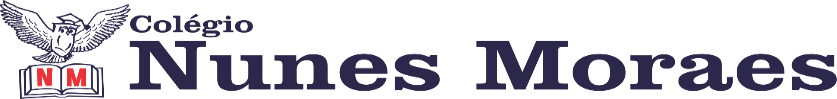 AGENDA DIÁRIA 1º ANO, 10 DE AGOSTO 1ª AULA: INGLÊSBom dia! Na aula de hoje o/a estudante acompanhará:Explicação e atividades do capítulo 11 páginas 79, 91 e 92.Conteúdo: partes do corpo.Link da aula: https://youtu.be/5gAqL9EU578Alunos que estão somente no ensino remoto, por favor, enviar foto das atividades para 991839273. 2ª AULA: MATEMÁTICACapítulo 10: Equivalência de valores.Aprendizagem Essencial: Analisar, interpretar e resolver situações-problemas do campo aditivo envolvendo quantias.Link da aula: https://youtu.be/OBlKcMYu8G0 Atividades propostas: Atividade no livro página:  83.3ª AULA: PORTUGUÊS.Capítulo 10: Texto: Minha vida de cão.Aprendizagem Essencial: Escutar, com atenção falas de professores e colegas, formulando perguntas pertinentes ao tema e solicitando esclarecimentos sempre que necessário.Link da aula: https://youtu.be/EQJkRQr8j38 Atividades propostas: Trabalhando texto das páginas 120 e 121.Realizando atividade prática.4ª AULA: PORTUGUÊS. Capítulo 10: Texto informativo.Aprendizagem Essencial: Colaborar com o planejamento e a produção de uma notícia com a mediação de um adulto, considerando a finalidade e o tema/do texto.Link da aula: https://youtu.be/NTA3BZArpyo Atividades propostas: Atividade no caderno de produção textual.A atividade será realizada seguindo as orientações da professora.Até a próxima aula!